CIRENCESTER COLLEGECIRENCESTER COLLEGECIRENCESTER COLLEGECIRENCESTER COLLEGECIRENCESTER COLLEGEAGENDA – CORPORATION – 28th March 20225pm to 7pm  S101/02This meeting will also be available via Microsoft Teams AGENDA – CORPORATION – 28th March 20225pm to 7pm  S101/02This meeting will also be available via Microsoft Teams AGENDA – CORPORATION – 28th March 20225pm to 7pm  S101/02This meeting will also be available via Microsoft Teams AGENDA – CORPORATION – 28th March 20225pm to 7pm  S101/02This meeting will also be available via Microsoft Teams AGENDA – CORPORATION – 28th March 20225pm to 7pm  S101/02This meeting will also be available via Microsoft Teams KEYD – Items requiring a decision of CorporationN – Items to note     GG – Good GovernanceKEYD – Items requiring a decision of CorporationN – Items to note     GG – Good GovernanceKEYD – Items requiring a decision of CorporationN – Items to note     GG – Good GovernanceKEYD – Items requiring a decision of CorporationN – Items to note     GG – Good GovernanceKEYD – Items requiring a decision of CorporationN – Items to note     GG – Good GovernanceStrategic objectives 2022-2027Strategic Objective 1 – To enable all students and staff to achieve their full potential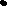 Strategic Objective 2 – To be regionally recognised as an inspiring collegeStrategic Objective 3 – To be a college of the futureStrategic objectives 2022-2027Strategic Objective 1 – To enable all students and staff to achieve their full potentialStrategic Objective 2 – To be regionally recognised as an inspiring collegeStrategic Objective 3 – To be a college of the futureStrategic objectives 2022-2027Strategic Objective 1 – To enable all students and staff to achieve their full potentialStrategic Objective 2 – To be regionally recognised as an inspiring collegeStrategic Objective 3 – To be a college of the futureStrategic objectives 2022-2027Strategic Objective 1 – To enable all students and staff to achieve their full potentialStrategic Objective 2 – To be regionally recognised as an inspiring collegeStrategic Objective 3 – To be a college of the futureStrategic objectives 2022-2027Strategic Objective 1 – To enable all students and staff to achieve their full potentialStrategic Objective 2 – To be regionally recognised as an inspiring collegeStrategic Objective 3 – To be a college of the future1.NApologies for absence Clerk2.NDeclarations of interest Chair3.DAppointment of second Vice Chair of the Corporation.The Corporation is asked to approve the appointment of Andrew Tubb as second Vice Chair of the Corporation.(Instrument of Government 6.1 refers)Chair4. NHealth and Safety To receive and review the annual Health and Safety ReportTo receive, review and approve the Health and Safety PolicyHelen TonksPH5. NPrincipal’s Report (Confidential) including:Principal’s report March 2022. Key Performance Indicator (KPI) tracker against Strategic Plan 2022-27.Principal6.NEstates (accommodation strategy)To receive the annual Estates Report for 2021-2022.PrincipalCH7.NStudent Induction SurveyTo receive the Student Induction Survey – headline report. Note – this item was deferred from 24th January 2022.VP Curriculum and QualityStudent Governors8.DIndicative budget for 2022-2023 To receive, note and approve the indicative budget for 2022-2023 – contained in the 5-year College Finance Forecast Return (CFFR) (to 2025-2026).Finance DirectorDZK, JT9.DFinancial Report and AccountsTo receive, note and approve:February 2022 (PO6) financial statement and commentary.Application for a further £1m cash reserves appropriation to capital.A paper as an appendix to item 11b which models a revised enrolment scenario of 2800 students.Finance DirectorDZK, JT10.NFocus GovernanceTo receive reports from Focus Governors regarding contact and meetings with SLT and key college staff.Adult Education report – 17th January 2022 (FG).Faculty reviews – Human Behaviour (7th March 2022), STEAM (9th March 2022), Humanities (10th March 2022) (BW).ChairAll11.GGovernanceTo note, approve and sign off the minutes of the Corporation meeting on 24th January 2022. (NB: Issued to Corporation for comment on 7/2/2022):Confidential Internal minutes External minutesConfidential minutes for External Governors only (NB issued by email to external governors only).Matters arising from the 24th of January 2022 minutes not covered elsewhere on the agenda.ChairAll12.GNChair’s actionsTo inform the Corporation of any Chair’s actions Undertaken since the last meeting:Bid support letter regarding Agriculture, Environment and Animal Centre (February 2022)Bid support letter regarding C Block Art Loft (February 2022)ChairAll13.GNSearch and Governance CommitteeTo receive the minutes (draft) of the Search and Governance Committee meeting of 7th  February 2022.To receive any further recommendations from the Search and Governance Committee following its meeting on 7th February 2022:Proposals and timetable for external review of governance by the end of the 2022-2023 academic year as required by the ESFA (verbal update).Chair of Search and Governance CommitteeAll14.GNRemuneration CommitteeTo receive a verbal report of the Remuneration Committee meeting of 14th February 2022 and any recommendations from that meeting.Chair of Remuneration CommitteeAll15.GNAudit CommitteeTo receive the minutes (confidential draft) of the Audit Committee meeting of 7th March 2022.To receive and note:The Risk Assurance Register as of March 2022.The Interim Risk Management Report as of March 2022.To receive any further recommendations from the Audit Committee following its meeting on 7th March 2022:The appointment of the external auditors for the final optional year of their contract (2022-2023).IT and cyber security update (verbal report).Chair of Audit CommitteeAll16.GDPoliciesTo review and approve the following policies:Pay and Pay Review Policy (Interim to April 2022)Pay and Pay Review Policy (from September 2022)The following policies were reviewed and are recommended for approval by the Audit Committee (7th March 2022): Partnership StrategyProcurement StrategyProcurement PolicyChairAll17.DStanding OrdersTo receive the following Standing Orders reviewed by the Search and Governance Committee on 7th February 2022 and recommended for approval by the Corporation:Standing Order Appendix 9 – Staff Governor elections.Standing Order Appendix 36 – Statement of how views are elicited.ChairAll18.NAny Other BusinessChair to be notified in advance. 	Inclusion at the discretion of the Chair.ChairAll19.NDate of next meeting5.00 pm on Monday 9th May 2022 in S101/102 at Cirencester College.As detailed in SO Appendix 2B – Summary of Key Business 2021-2022 this meeting will receive reports on the following:16-19 Study Programmes (curriculum offer, high needs support, T Levels, size of programme report, curriculum balance and ‘Digication’ plans).  Note: this item is deferred from 24th January 2022. Quality of teaching and learning (planning and implementation, impact, pedagogy, out of class learning, high achievers). Note: this item is deferred from 28th March 2022.Pastoral support (student behaviour/attitudes, student support, student participation in enrichment and community).Quality of teaching and learning – progress report on at-risk areas.Indicative budget 2022-2023 sign off.Statutory duties (safeguarding, Prevent, equalities).ChairAll